PHÒNG GDĐT HUYỆN THANH TRÌ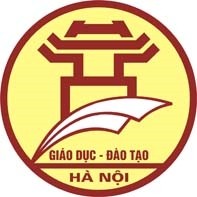 THCS VẠN PHÚCCỘNG HÒA XÃ HỘI CHỦ NGHĨA VIỆT NAMĐộc lập - Tự do - Hạnh phúc===oOo===            Thanh Trì, ngày 08 tháng 01 năm 2024LỊCH CÔNG TÁC TUẦNTừ ngày 08/01/2024 đến ngày 13/01/2024	HIỆU TRƯỞNG                                                                                                               Đặng Thị ThảoBuổiGiờHọ và tênNội dung công việcĐịa điểmLãnh đạo / Người phối hợpLãnh đạo / Người phối hợpThứ Hai 08/01Thứ Hai 08/01Thứ Hai 08/01Thứ Hai 08/01Thứ Hai 08/01Thứ Hai 08/01Thứ Hai 08/01    S:07:15Đặng Thị Thảo - Hiệu trưởngTrực và làm việc tại trườngC:13:30Đặng Thị Thảo - Hiệu trưởngTrực và làm việc tại trườngS:07:15Phạm Thị Đức Hạnh – Phó Hiệu trưởngTrực và làm việc tại trườngC:13:30Phạm Thị Đức Hạnh – Phó Hiệu trưởngTrực và làm việc tại trườngThứ Ba 09/01Thứ Ba 09/01Thứ Ba 09/01Thứ Ba 09/01Thứ Ba 09/01Thứ Ba 09/01Thứ Ba 09/01   S:07:15Đặng Thị Thảo - Hiệu trưởngTrực và làm việc tại trườngC:13:30Đặng Thị Thảo - Hiệu trưởngTrực và làm việc tại trường    S:07:15Phạm Thị Đức Hạnh – Phó Hiệu trưởngTrực và làm việc tại trườngC:14:00Phạm Thị Đức Hạnh – Phó Hiệu trưởngTrực và làm việc tại trườngThứ Tư 10/01Thứ Tư 10/01Thứ Tư 10/01Thứ Tư 10/01Thứ Tư 10/01Thứ Tư 10/01Thứ Tư 10/01   S:07:15Đặng Thị Thảo - Hiệu trưởngTrực và làm việc tại trường C:13:30Đặng Thị Thảo - Hiệu trưởngTrực và làm việc tại trường    S:07:00Phạm Thị Đức Hạnh – Phó Hiệu trưởngTrực và làm việc tại trườngC:13:30Phạm Thị Đức Hạnh – Phó Hiệu trưởngTrực và làm việc tại trườngThứ Năm 11/01Thứ Năm 11/01Thứ Năm 11/01Thứ Năm 11/01Thứ Năm 11/01Thứ Năm 11/01Thứ Năm 11/01   S:07:30Đặng Thị Thảo - Hiệu trưởngTrực và làm việc tại trườngC:13:30Đặng Thị Thảo - Hiệu trưởngTrực và làm việc tại trường    S:07:20Phạm Thị Đức Hạnh – Phó Hiệu trưởngTrực và làm việc tại trườngC:14:00Phạm Thị Đức Hạnh – Phó Hiệu trưởngTrực và làm việc tại trườngBuổiGiờHọ và tênNội dung công việcĐịa điểmLãnh đạo / Người phối hợpThứ Sáu 12/01Thứ Sáu 12/01Thứ Sáu 12/01Thứ Sáu 12/01Thứ Sáu 12/01Thứ Sáu 12/01S:07:30Đặng Thị Thảo - Hiệu trưởngTrực và làm việc tại trườngC:13:30Đặng Thị Thảo - Hiệu trưởngTrực và làm việc tại trườngS:07:30Phạm Thị Đức Hạnh – Phó Hiệu trưởngTrực và làm việc tại trườngC:13:30Phạm Thị Đức Hạnh – Phó Hiệu trưởngTrực và làm việc tại trườngThứ Bảy 13/01Thứ Bảy 13/01Thứ Bảy 13/01Thứ Bảy 13/01Thứ Bảy 13/01Thứ Bảy 13/01S:07:15Đặng Thị Thảo - Hiệu trưởngNghỉ học kì IC:13:30Đặng Thị Thảo - Hiệu trưởngNghỉ học kì IS:07:15Phạm Thị Đức Hạnh – Phó Hiệu trưởngNghỉ học kì IC:13:30Phạm Thị Đức Hạnh – Phó Hiệu trưởngNghỉ học kì I